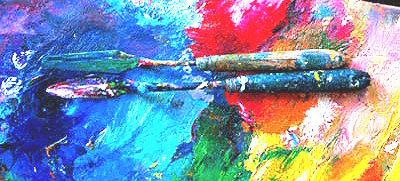 National Art Honor SocietyTeacher Recommendation FormStudent:____________________________________________________________The candidate named above has selected you to evaluate him/her on the basis of character andleadership. Please rate the candidate on a scale of 1 to 3, three being exceeds expectations and one being below expectations. Please know that all comments are confidential.Exceeds Expectations Meets Expectations Below Expectations(3) (2) (1)3   2   1    Meets Deadlines 3   2   1    Displays Maturity3   2   1    Takes Initiative Displays Responsibility3   2   1    Dependable/Reliable 3   2   1    Displays Honesty, Integrity & Trustworthiness3   2   1    Articulates Ideas Clearly 3   2   1    Displays Sensitivity and fairness to others3   2   1    Takes Positive and Active Lead by inspiring positive attitude & behavior in                  Peers3   2   1    Displays Respect for peers, teacher, school3   2   1    Is Well-Respected by peers & teacher3   2   1    Works to actively overcome negative influences in the classroomTotal ___________Teacher Name:______________________________________________________________________________(Please print neatly)Class(es) / year(s) you taught this studentTeacherSignature____________________________________________________________________________Completed forms should be returned directly to the mailbox of Ms. Nancy Harrell